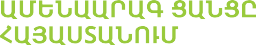 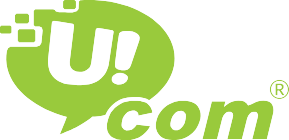 <<Յուքոմ ընկերության շահագործումից հանված/չօգտագործվող Տեխնիկական սարքավորումների (կապի սարքեր) բաց դասական եղանակով աճուրդի մասին հայտարարությունՀայտատու՝ <<Յուքոմ>> ՓԲԸ<<Հրապարակային սակարկությունների մասին 08.10.2003թ. թիվ ՀՕ-15-Ն ՀՀ օրենք,հոդված8>>2023 թ-ի  փետրվարի 1-ին ժամը 12:00-ին կազմակերպիչ <<Յուքոմ>> ՓԲ ընկերության  կողմից ներքոնշյալ հասցեում կանցկացվի աճուրդ՝ դասական եղանակակով: Բաց աճուրդի են ներկայացված <<Յուքոմ>> ընկերության շահագործումից հանված/չօգտագործվող Տեխնիկական սարքավորումներ(կապի սարքեր)՝մեկ Լոտով (տես կից ֆայլով):Մեկնարկային արժեքն է՝ 4.800.000 (չորս միլիոն ութ հարյուր հազար ) ՀՀ դրամ:Վաճառքի ներկայացված գույքը նախկինում շահագործվել է ընկերության կողմից և համարվում է օգտագործված:Գույքը օտարվում է <<ինչպես առկա է>> վիճակով:Գույքի  տեղափոխումը իրականացվելու է գնորդի հաշվին՝ հինգ աշխատանքային օրվա ընթացքում: Ընկերության կողմից չեն տրվում ապրանքի երաշխիքներ: Ընկերությունը պատասխանատվություն չի կրում ապրանքի հետագա շահագործման ժամկետի համար, ինչպես նաև շահագործման ընթացքում ի հայտ եկած թերությունների և (կամ) այլ խնդիրների համար:Աճուրդին մասնակցելու համար անհրաժեշտ է ներկայացնել անձնագիր,մասնակցի վկայական  /տրամադրվում է տեղում/, հաղթող է ճանաչվում առավելագույն գին առաջարկած մասնակիցը, նախավճարը կազմում է ՝լոտի 5 տոկոսի չափով,որը վճարվում է կազմակերպչին՝ աճուրդի բացումից առնվազն 30 րոպե առաջ՝ բանկային փոխանցման միջոցով: Գույքի ուսումնասիրումը ՝ մինչև աճուրդի բացմանը նախորդող յուրաքանչյուր հինգշաբթի  և  ուրբաթ օրերին՝ ժամը 9:00-13:00, ներքոնշյալ հասցեում: Աճուրդի կանոնակարգին ծանոթանալու վայրը աճուրդի անցկացման վայրն է,պատճենը տրամադրվում է դիմումի հիման վրա:Նախավճարի վճարման բանկային տվյալներն են՝ Բանկ՝ <<Էլչ-Էս-Բի-Սի Բանկ Հայաստան>> ՓԲԸ,հ/հ 217001-264993-001Հասցե՝ ք. Երևան,Րաֆֆու 111 (Յուքոմ ընկերության պահեստային տարածք)Էլ. Փոստ՝ bakhshi.yerimyan@ucom.amՀեռ..՝ +37495988155Ցանկ՝